Добавка для строительных растворов ТЕХНОНИКОЛЬТУ 5745-108-72746455-2016Описание продукции: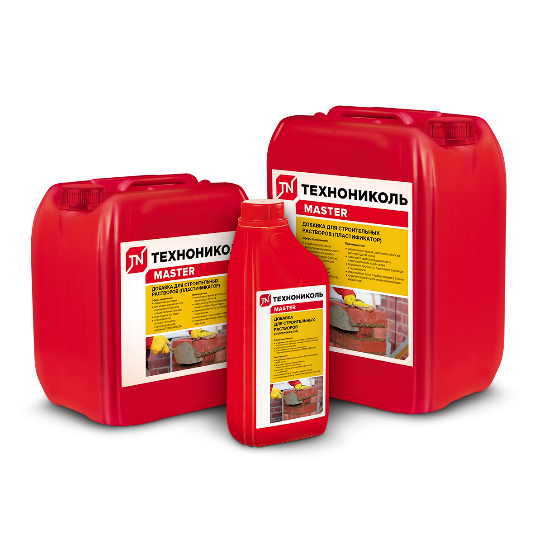 Пластифицирующая воздухововлекающая добавка с эффектом замедления схватывания, созданная специально для строительных растворов, увеличивающая содержание воздуха в растворной смеси на 5-15%, повышающая подвижность смеси и время работоспособности смеси до 10 часов, состоящая из водного раствора анионных поверхностно-активных веществ.Область применения:кладочные растворы для кладки керамического и силикатного кирпича, а также бетонных блоковштукатурные растворыстяжкипластификатор отлично сочетается с противоморозной добавкой ТЕХНОНИКОЛЬОсновные физико-механические характеристики:Рекомендуемая дозировка (от массы цемента по товарному продукту): От 0,2 до 0,8 % (от массы цемента по товарному продукту). Для приготовления 1 м³ раствора потребуется от 0,6 л добавки.Производство работ:При работе с пластификатором для кирпичной кладки и строительных растворов рекомендуется использовать специальную одежду, средства защиты рук, органов зрения и дыхания. При попадании на кожу промыть большим количеством воды.  При хранении пластификатор не выделяет вредных веществ или паров. Введение пластификатора в растворную смесь не изменяет токсиколого-гигиенических характеристик раствора. Затвердевший раствор с пластификатором в воздушную среду токсичных веществ не выделяет.  Продукт в форме водного раствора пожаровзрывобезопасен.  Хранение:Хранить пластификатор следует в неповрежденной упаковке изготовителя в помещении, не подверженном воздействию прямых солнечных лучей, при температуре не ниже +10°С. При замерзании добавка не теряет своих качественных показателей. Допускается осадок, при длительном хранении перед употреблением перемешать. Гарантийный срок хранения — 12 месяцев.Транспортировка:Добавки транспортируют всеми видами транспорта в крытых транспортных средствах в один ряд по высоте в соответствии с Правилами перевозки грузов, действующими на транспорте данного вида.Сведения об упаковке:Пластиковая тара по 1, 5 и 10 л.Пластифицирующая воздухововлекающая добавка для строительных растворовНаименование показателяЕд. измеренияЗначениеМетод испытанияВнешний вид-Однородная жидкость от прозрачного до светло-желтого цветаГОСТ 24211-2008,ГОСТ 30459-2008Плотность при +20 0Сг/см31,0-1,01ГОСТ 24211-2008,ГОСТ 30459-2008Показатель активности водородных ионоврН7,0-9,0ГОСТ 24211-2008,ГОСТ 30459-2008Содержание сухого вещества в водном растворе%Не нормируетсяГОСТ 24211-2008,ГОСТ 30459-2008